죄를 이기는 길 -  A.T. Pierson 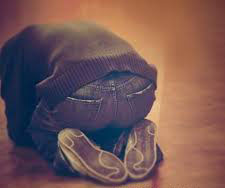 † 죄를 이기는 길 ( A.T. Pierson )죄를 이기는 실제적인 능력은골방에서 은밀한 교제를 지속하는 것에 달려 있다.주님과 홀로 은밀한 곳에 거하는 사람은악을 정복할 만큼 능력이 있고하나님을 위해 일하고 싸울 만큼 강하다.그들은 하나님의 비밀을 읽는 선각자이며,하나님의 뜻을 안다.그들은 온유하여주님께서 진리로 인도하시고주님의 길을 가르쳐 주신다.그들은 또한 주님을 위해다른 사람에게 말하는,심지어 다가올 것을 예상하는예언자들이다.시대의 표징을 주의하며그 분의 상징을 분별하고그 분의 신호를 간파하는 자들이다. - A.T. 피어슨All practical power over sin... depends on maintaining closet communion. Those who abide in the secret place with God show themselves mighty to conquer evil, and strong to work and to war for God. They are seers who read His secrets; they know His will; they are the meek whom He guides in judgment and teaches His way. They are His prophets who speak for Him to others, and even forecasting things to come. They watch the signs of the times and discern His tokens and read His signals. - A.T. Pierson+ 모든 불행의 근본적인 원인은이 땅에서의 재능이나 명예 혹은 돈의 부족에 있지 않고,죄를 이기지 못하는 데 있습니다.교만을 이기지 못하기에재능으로 고민하고,헛된 욕망을 이기지 못하기에명예에 목숨을 걸고,욕심을 이기지 못하고 하나님을 신뢰하지 못하기에돈을 사랑합니다.주님과의 지속적인 교제는이 근본적인 죄를이길 수 있는 능력을 제공합니다. 진정한 행복의 근원을 제공합니다